Об открытии дежурных групп в дошкольных образовательных учреждениях 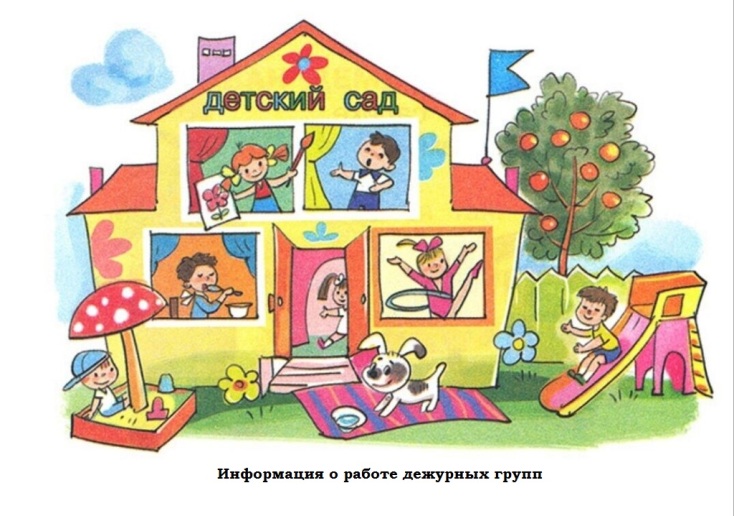 В дошкольных образовательных организациях Калининского района 8 июня 2020 года начинается работа по открытию дежурных групп.В дежурные группы на основании постановления Главы администрации (губернатора) Краснодарского края от 4 июня 2020 г. № 318 будут приниматься дети родителей, которые относятся к следующим категориям:дети работников экстренных оперативных служб (постановление Правительства РФ от 31 декабря 2004 г.: служба пожарной охраны, служба реагирования в чрезвычайных ситуациях, полиция, служба скорой медицинской помощи, аварийная служба газовой сети, служба «Антитеррор»);дети медицинских работников;дети из неполных семей.Для поступления в дежурную группу на электронный адрес (в электронной форме) дошкольной образовательной организации, которую посещает Ваш ребенок, направить:заявление (см. форму) с обязательным указанием фамилии, имени, отчества и даты рождения ребенка и обоснованием необходимости посещения «дежурной группы»;актуальную справку с места работы, подтверждающую статус, указанных категорий или документ, подтверждающий статус неполной семьи.После получения информации о включении ребёнка в состав дежурных групп родителями предоставляется медицинскаясправка ребёнкаоб эпидокружении в учреждение, в котором будет открыта дежурная группа. 